Муниципальное бюджетное дошкольное образовательное учреждениедетский сад «Светлячок» г. Южи155630, Ивановская область, г. Южа, ул. Горького, д.5Телефон: (8-493-47) 2-15-12, e-mail:dou_svetlyachok@rambler.ru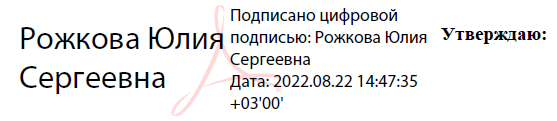 РАБОЧАЯ ПРОГРАММА ВОСПИТАТЕЛЯБормотовой И.И.на 2022-2023 учебный год(подготовительная группа)СОДЕРЖАНИЕI ЦЕЛЕВОЙ РАЗДЕЛПояснительная запискаРабочая программавоспитателя МБДОУ детского сада «Светлячок» г. Южи (далее Программа) разработанавсоответствиис ФГОС дошкольного образования, на основании примерной образовательной программы дошкольного образования «Детство» /Т.И. Бабаева, А.Г. Гогоберидзе, О.В. Солнцева и др. – СПб.: ООО «Издательство «Детство-Пресс», Издательство РГПУ им. А.И. Герцена, 2014./ Программа разработана в соответствии с основными нормативными документами по дошкольному образованию:Конвенция о правах ребенка;ЗаконРФ«Обобразовании»от29.12.2012№273-ФЗ;Федеральныйзакон«Обосновныхгарантияхправребенка вРФ»(вред.Федеральныхзаконовот20.07.2000г.№103-ФЗ,от22.08.2004г.№122–ФЗ,от21.12.2004г.№170-ФЗ);Приказа Министерства образования и науки РФ № 1014 от 30.08.2013 г. «Об утверждении Порядка организации и осуществления образовательной деятельности по основным общеобразовательным программам-образовательным программам дошкольного образования» (приказМинистерстваобразованияинаукиРФот30августа2013г.№1014);Санитарно-эпидемиологические правила и нормативы, утвержденные постановлением Главного государственного санитарного врача Российской Федерации СанПин 2.4.1.3049-13 (с изм. от 04.04.2014)Устава МБДОУ детского сада «Светлячок» г. ЮжиПрограмма обеспечивает развитие личности детей дошкольного возраста в различных видах общения и деятельности с учётом их возрастных, индивидуальных, психологических и физиологических особенностей и направлена на решение задач ФГОС ДО.Программа направлена на создание условий развития детей дошкольного возраста, открывающих возможности позитивной социализации ребёнка, его всестороннего личностного развития, развития инициативы и творческих способностей на основе сотрудничества со взрослыми и сверстниками и соответствующим дошкольному возрасту видам деятельности; на создание развивающей образовательной среды.Цели и задачи реализации программыЦель: Разностороннее развитие личности детей дошкольного возраста в различных видах общения и деятельности с учетом их возрастных, индивидуальных, психологических и физиологических особенностей по основным направлениям – физическому, социально-коммуникативному, познавательному, речевому и художественно-эстетическому.Задачи:Охрана и укрепление физического и психического здоровья детей, в том числе их эмоционального благополучия;Обеспечение равных возможностей для полноценного развития каждого ребенка в период дошкольного детства не зависимо от места жительства, пола, нации, языка, социального статуса, психофизиологических и других особенностей (в том числеограниченных  возможностей здоровья);Обеспечение преемственности целей, задачи содержания образования, реализуемых в рамках образовательных программ различных уровней (далее преемственность основных	образовательных программ	 дошкольного	и начального общего образования);Создание благоприятных условий развития детей в соответствии с их возрастными и индивидуальными особенностями и склонностями, развития способностей и творческого потенциала каждого ребенка как субъекта отношений с самим собой, другими детьми, взрослыми и миром;Объединение обучения и воспитания в целостный образовательный процесс на основе духовно-нравственных и социокультурных ценностей и принятых в обществе правил и норм поведения в интересах человека, семьи, общества;Формирование общей культуры личности детей, в том числе ценностей здорового образа жизни, развития   их   социальных, нравственных, эстетических интеллектуальных, физических качеств, инициативности, самостоятельности и ответственности ребенка, формирования предпосылок учебной деятельности;Обеспечение вариативности и разнообразия содержания Программ и организационных форм дошкольного образования, возможности формирования Программ различной направленности с учетом образовательных потребностей, способностей и состояния здоровья детей;Формирование социокультурной среды, соответствующей возрастным, индивидуальным, психологическим и физиологическим особенностям детей;Обеспечение психолого-педагогической поддержки семьи и повышения компетентности  родителей  (законных  представителей)  в  вопросах  развития  и образования, охраны и укрепления здоровья детей.1.2.Принципы и подходы к реализации программыПоддержка разнообразия детства; сохранение уникальности и самоценности детства как важного этапа в общем развитии человека;Личностно-развивающий и гуманистический характер взаимодействия взрослых (родителей (законных представителей), педагогических и иных работников Организации) и детей;Уважение личности ребенка;Реализация Программы в формах, специфических для детей данной возрастной группы, прежде всего в форме игры, познавательной и исследовательской деятельности, в форме творческой активности, обеспечивающей художественно-эстетическое развитие ребенка;Полноценное проживание ребенком всех этапов детства (младенческого, раннего и дошкольного возраста), обогащение (амплификация) детского развития;Построение образовательной деятельности на основе индивидуальных особенностей каждого ребенка, при котором сам ребенок становится активным в выборе содержания своего образования, становится субъектом образования (далее - индивидуализация дошкольного образования);Содействие и сотрудничество детей и взрослых, признание ребенка полноценным участником (субъектом) образовательных отношений;Поддержка инициативы детей в различных видах деятельности;Сотрудничество с семьей;Приобщение детей к социокультурным нормам, традициям семьи, общества и государства;Формирование познавательных интересов и познавательных действий ребенка в различных видах деятельности;Возрастная адекватность дошкольного образования (соответствие условий, требований, методов возрасту и особенностям развития);Учет этнокультурной ситуации развития детей.1.3. Краткая характеристика особенностей развития детей дошкольного возраста.Ребенок на пороге школы(6-7лет)Обладает устойчивыми социально - нравственными чувства и эмоциями, высоким самосознанием и осуществляет себя как субъект деятельности и поведения. Мотивационная сфера дошкольников 6—7 лет расширяется за счёт развития таких социальных мотивов, как познавательные, про социальные (побуждающие делать добро), самореализации.  Поведение ребёнка начинает регулироваться так же его представлениями о том, что хорошо и что плохо. С развитием морально - нравственных представлений на прямую связана и возможность эмоционально оценивать свои поступки. Ребёнок испытывает чувство удовлетворения, радости, когда поступает правильно, хорошо, и смущение, неловкость, когда нарушает правила, поступает плохо. Общая самооценка детей представляет собой глобальное, положительное недифференцированное отношение к себе, формирующееся под влиянием эмоционального отношения со стороны взрослых.К концу дошкольного возраста происходят существенные изменения в эмоциональной сфере. С одной стороны, у детей этого возраста более богатая эмоциональная жизнь, их эмоции глубоки и разнообразны по содержанию. С другой стороны, они более сдержанны и избирательны в эмоциональных проявлениях. К концу дошкольного возраста у них формируются обобщённые эмоциональные представления, что позволяет им предвосхищать последствия своих действий. Это существенно влияет на эффективность произвольной регуляции поведения — ребёнок может не только отказаться от нежелательных действий или хорошо себя вести, но и выполнять неинтересное задание, если будет понимать, что полученные результаты принесут кому-то пользу, радость и т.п. Благодаря таким изменениям в эмоциональной сфере поведение дошкольника становится менее ситуативными чаще выстраивается с учётом интересов  и потребностей других людей. Сложнее и богаче по содержанию становится общение ребёнка со взрослым. Дошкольник внимательно слушает рассказы родителей о том, что у них произошло на работе, живо интересуется тем, как они познакомились, при встрече с незнакомыми людьми часто спрашивает, где они живут, есть ли у них дети, кем они работают и т.п. Большую значимость для детей 6—7 лет приобретает общение между собой. Их избирательные отношения становятся устойчивыми, именно в этот период зарождается детская дружба. 	Дети продолжают активно сотрудничать, вместе с тем у них наблюдаются и конкурентные отношения — в общении и взаимодействии они стремятся в первую очередь проявить себя, привлечь внимание других к себе. Однако у них есть все возможности придать такому соперничеству продуктивный и конструктивный характер и избегать негативных форм поведения.К семи годам дети определяют перспективы взросления в соответствии с гендерной ролью, проявляют стремление к усвоению определённых способов поведения, ориентированных на выполнение будущих социальных ролей. К 6 — 7 годам ребёнок уверенно владеет культурой самообслуживания и культурой здоровья.В играх дети 6 — 7 лет способны отражать достаточно сложные социальные события — рождение ребёнка, свадьба, праздник, война и др. В игре может быть несколько центров, в каждом из которых отражается та или иная сюжетная линия. Дети этого возраста могут походу игры брать на себя две роли, переходя от исполнения одной к исполнению другой. Они могут вступать во взаимодействие с несколькими партнёрами по игре, исполняя как главную,  так и подчинённую роль. Продолжается дальнейшее развитие моторики ребёнка, наращивание и самостоятельное использование двигательного опыта. Расширяются представления о самом себе, своих физических возможностях, физическом облике. Совершенствуются ходьба, бег, шаги становятся равномерными, увеличивается их длина, появляется гармония в движениях рук и ног. Ребёнок способен быстро перемещаться, ходить и бегать, держать правильную осанку. По собственной инициативе дети могут организовывать подвижные игры и простейшие соревнования со сверстниками.В возрасте 6—7 лет происходит расширение и углубление представлений детей о форме, цвете, величине предметов. Ребёнок уже целенаправленно, последовательно обследует внешние особенности предметов. При этом он ориентируется не на единичные признаки, а на весь комплекс (цвет, форма, величина и др.). К концу дошкольного возраста существенно увеличивается устойчивость непроизвольного внимания, что приводит к меньшей отвлекаемости детей. Сосредоточенность и длительность деятельности ребёнка зависит от её привлекательности для него. Внимание мальчиков менее устойчиво. В 6—7 лет у детей увеличивается объём памяти, что позволяет им непроизвольно запоминать достаточно большой объём информации. Девочек отличает больший объём и устойчивость памяти.Воображение детей данного возраста становится, с одной стороны, богаче и оригинальнее, а с другой — более логичным и последовательным, оно уже не похоже на стихийное фантазирование детей младших возрастов. Несмотря на то, что увиденное или услышанное порой преобразуется детьми до неузнаваемости, в конечных продуктах их воображения чётче прослеживаются объективные закономерности действительности. Так, например, даже в самых фантастических рассказах дети стараются установить причинно – следственные связи, в самых фантастических рисунках — передать перспективу. При придумывании сюжета игры, темы рисунка, историй и т.п. дети 6—7 лет не только удерживают первоначальный замысел, но могут обдумывать его до начала деятельности.В этом возрасте продолжается развитие наглядно – образного мышления, которое позволяет ребёнку решать более сложные задачи с использованием обобщённых наглядных средств (схем, чертежей и  пр.)  и  обобщённых представлений о свойствах различных предметов и явлений. Действия наглядно-образного мышления (например, при нахождении выхода из нарисованного лабиринта) ребёнок этого возраста, как правило, совершает уже в уме, не прибегая к практическим предметным действиям даже в  случаях затруднений. Возможность успешно совершать действия сериями и классификации во многом связана с тем, что на седьмом году жизни в процесс мышления всё более активно включается речь. Использование ребёнком (вслед за взрослым) слова для обозначения существенных признаков предметов и явлений приводит к появлению первых понятий.Речевые умения детей позволяют полноценно общаться с разным контингентом людей (взрослыми и сверстниками, знакомыми и незнакомыми). Дети не только правильно произносят, но и хорошо различают фонемы (звуки) и слова. Овладением орфологической системой языка позволяет им успешно образовывать достаточно сложные грамматические формы существительных, прилагательных, глаголов. В своей речи старший дошкольник всё чаще использует сложные предложения (с сочинительными и подчинительными связями). В 6—7 лет увеличивается словарный запас. В процессе диалога ребёнок старается исчерпывающе ответить на вопросы, сам задаёт вопросы, понятные собеседнику, согласует свои реплики с репликами других. Активно развивается и другая форма речи —монологическая. Дети могут последовательно и связно пересказывать или рассказывать. Важнейшим итогом развития речи на протяжении всего дошкольного детства является то, что к концу этого периода речь становится подлинным средством как общения, так и познавательной деятельности, а также планирования  и регуляции поведения.К концу дошкольного детства ребёнок формируется как будущий самостоятельный читатель. Тяга к книге, её содержательной, эстетической и формальной сторонам — важнейший итог развития дошкольника – читателя.Музыкально-художественная деятельность характеризуется большой самостоятельностью. Развитие познавательных интересов приводит к стремлению получить знания о видах и жанрах искусства (история создания музыкальных шедевров, жизнь и творчество композиторов и исполнителей). Дошкольники начинают проявлять интерес к посещению театров, понимать ценность произведений музыкального искусства.В продуктивной деятельности дети знают, что хотят изобразить, и могут целенаправленно следовать к своей цели, преодолевая препятствия и не отказываясь от своего замысла, который теперь становится опережающим. Они способны изображать всё, что вызывает у них интерес. Созданные изображения становятся похожи на реальный предмет, узнаваемы и включают множество деталей. Совершенствуется и усложняется техника рисования, лепки, аппликации. Дети способны конструировать по схеме, фотографиям, заданным условиям, собственному замыслу постройки из разнообразного строительного материала, дополняя их архитектурными деталями; делать игрушки путём складывания бумаги в разных направлениях; создавать фигурки людей, животных, героев литературных произведений из природного материала. Наиболее важным достижением детей в данной образовательной области является овладение композицией.Планируемые результаты освоения программыПланируемые результаты освоения программы выступают в качестве целевых ориентиров образования на различных ступенях дошкольного детства.Целевые ориентиры представляют собой возрастные характеристики возможных достижений ребёнка на этапе завершения уровня дошкольного образования. Эти характеристики являются  необходимыми предпосылками для перехода на следующий уровень образования, успешной адаптации к условиям жизни и требованиям образовательной деятельности.Целевые ориентиры на этапе завершения дошкольного образованияребёнок овладевает основными культурными способами деятельности, проявляет инициативу и самостоятельность в разных видах деятельности – игре, общении, конструировании и др.; способен выбирать себе род занятий, участников по совместной деятельности; ребёнок обладает установкой положительного отношения к миру, другим людям и самому себе, обладает чувством собственного достоинства; активно взаимодействует со сверстниками и взрослыми, участвует в совместных играх. способен договариваться, учитывать интересы и чувства других, сопереживать неудачам и радоваться успехам других, адекватно проявляет свои чувства, в том числе чувство веры в себя, старается разрешать конфликты; ребёнок обладает развитым воображением, которое реализуется в разных видах деятельности, и, прежде всего, в игре; ребёнок владеет разными формами и видами игры, различает условную и реальную ситуации, умеет подчиняться разным правилам и социальным нормам;  ребёнок достаточно хорошо владеет устной речью, может выражать свои мысли и желания, может использовать речь для выражения своих мыслей, чувств и желаний, построения речевого высказывания в ситуации общения, может выделять звуки в словах, у ребёнка складываются предпосылки грамотности; у ребёнка развита крупная и мелкая моторика; он подвижен, вынослив, владеет основными движениями, может контролировать свои движения и управлять ими;  ребёнок способен к волевым усилиям, может следовать социальным нормам поведения и правилам в разных видах деятельности, во взаимоотношениях со взрослыми и сверстниками, может соблюдать правила безопасного поведения и личной гигиены;  ребёнок проявляет любознательность, задаёт вопросы взрослым и сверстникам, интересуется причинно-следственными связями, пытается самостоятельно придумывать объяснения явлениям природы и поступкам людей; склонен наблюдать, экспериментировать. обладает начальными знаниями о себе, о природном и социальном мире, в котором он живёт; знаком с произведениями детской литературы, обладает элементарными представлениями из области живой природы, естествознания, математики, истории и т.п.; ребёнок способен к принятию собственных решений, опираясь на свои знания и умения в различных видах деятельности.II СОДЕРЖАТЕЛЬНЫЙ РАЗДЕЛСодержание программы определяется в соответствии с направлениями развития ребенка, соответствует основным положениям возрастной психологии и дошкольной педагогики и обеспечивает единство воспитательных, развивающих и обучающих целей и задач. Целостность	педагогического	процесса	в	ДОУ	обеспечивается реализацией основной	общеобразовательной программы дошкольного воспитания«Детство» Т.И.Бабаевой, А.Г.Гогоберидзе, З.А.Михайловой.Воспитание и обучение осуществляется на русском – государственном языке России.Содержание	Программы	обеспечивает	развитие	личности, мотивации и способностей детей в различных видах деятельности и охватывает следующие структурные единицы, представляющие определенные направления развития и образования детей (далее-образовательные области):социально - коммуникативное развитие;познавательное развитие;речевое развитие;художественно-эстетическое развитие;физическое развитие;1.Содержание образовательной работы по пяти образовательным областямСоциально-коммуникативное развитиеВключает:- Социализацию- ОбщениеЦель: Позитивная социализация детей дошкольного возраста, приобщение детей к социокультурным нормам, традициям семьи, общества и государстваЗадачи:усвоение норм и ценностей, принятых в обществе, включая моральные и нравственные ценности; развитие общения и взаимодействия ребенка с взрослыми и сверстниками; становление самостоятельности, целенаправленности и саморегуляции собственных действий; развитие социального и эмоционального интеллекта, эмоциональной отзывчивости, сопереживания; формирование готовности к совместной деятельности со сверстниками;формирование уважительного отношения и чувства принадлежности к своей семье и к сообществу детей и взрослых;формирование позитивных установок к различным видам труда и творчества;формирование основ безопасности в быту, социуме, природе.Формы образовательной деятельностиПеречень программ и технологий, необходимых для осуществления воспитательно-образовательного процессаПознавательное развитиеВключает:- Формирование элементарных математических представлений. - Развитие познавательно-исследовательской деятельности. - Ознакомление с предметным окружением. - Ознакомление с социальным миром. - Ознакомление с миром природыЦель: Развитие у детей познавательных интересов,  интеллектуальных навыков  детей.Задачи:развитие любознательности и познавательной мотивации;развитие воображения и творческой активности;формирование познавательных действий, становление сознания;формирование первичных представлений о себе, других людях, объектах окружающего мира, о свойствах и отношениях объектов окружающего мира;формирование целостной картины мира;расширение кругозора детей.Формы образовательной деятельностиПеречень программ и технологий, необходимых для осуществления воспитательно-образовательного процессаРечевое развитиеВключает: - Развитие речи - Художественная литератураЦель: Формирование устной речи и навыков речевого общения с  окружающими на основе овладения литературным языком своего народаЗадачи:овладениеречьюкаксредствомобщенияикультуры;		обогащение активного	 словаря;		развитие связной,грамматически правильной диалогической	и монологической речи;развитие речевого творчества;	развитие звуковой и интонационнойкультурыречи,фонематическогослуха;знакомствоскнижнойкультурой,детскойлитературой,		пониманиена слухтекстов различныхжанровдетскойлитературы;		формированиезвуковойаналитико-синтетической активностикакпредпосылкиобученияграмоте.Формы образовательной деятельностиПеречень программ и технологий, необходимых для осуществления воспитательно-образовательного процессаХудожественно-эстетическое развитиеВключает:- Приобщение к искусству. - Изобразительная деятельность- Конструктивно-модельная деятельность. - Музыкальная деятельностьЦель: Формирование интереса к эстетической стороне окружающей    действительности, удовлетворение потребности детей в самовыражении.Задачи:развитиепредпосылокценностно-смысловоговосприятияипониманияпроизведенийискусства(словесного,музыкального,изобразительного),мираприроды;становлениеэстетическогоотношениякокружающемумиру;формированиеэлементарных представлений о видах искусства; восприятие музыки, художественнойлитературы,фольклора;стимулированиесопереживанияперсонажамхудожественныхпроизведений;реализациясамостоятельнойтворческойдеятельностидетей(изобразительной,конструктивно-модельной,музыкальной,  и др.).Формы образовательной деятельностиПеречень программ и технологий, необходимых для осуществления воспитательно-образовательного процессаФизическое развитиеВключает приобретение опыта в следующих видах деятельности детей: двигательной, в  том  числе связанной  с выполнение мупражнений, направленных на развитие таких физических качеств, как координация и гибкость; способствующих правильному формированию опорно-двигательной системы организма, развитию равновесия, координации движения, крупной и мелкой моторики обеих рук, а также с правильным, не наносящем ущерба организму, выполнением основных движений (ходьба, бег, мягкие прыжки, повороты в обе стороны), формирование начальных представлений о некоторых видах спорта, овладение подвижными играми с правилами; становление целенаправленности и саморегуляции в двигательной сфере; становление ценностей здорового образа жизни, овладение его элементарными нормами и правилами (в питании, двигательном режиме, закаливании, при формировании полезных привычек и др.).Цель: Содействовать гармоничному физическому развитию детей.Задачи:	развитие физических качеств (скоростных, силовых, гибкости,выносливости и  координации);накопление и обогащение двигательного опыта детей (овладение основными движениями);формирование у воспитанников  потребности в двигательной активности и физическом совершенстве.Формы образовательной деятельностиПеречень программ и технологий, необходимых для осуществления воспитательно-образовательного процессаДополнительное образование (кружковая работа)     Дополнительное образование в группе осуществляется в рамках кружковой работы с мини- роботом  Bee Bot “Умная пчела»Цель работы: развитие математических способностей в основе формирования алгоритмического мышления средствами начального программирования (мини – роботом Bee Bot«Умная пчела»), развитие любознательности, инициативности и произвольности в процессе познавательной деятельности детей дошкольного возраста.Задачи работы:Образовательные:развивать навык использования различными приемами моделирующей деятельности, с помощью схематической и символической наглядности;развивать у детей навык умения пользоваться терминологией, высказываниями о производимых действиях, изменениях, зависимостях предметов по свойствам, отношениям;формировать навык пространственных представлений – точка отсчета от себя: слева, справа, вверху, внизу, впереди, сзади;формировать навык умения ориентироваться на плоскости (ориентировка на листе бумаги, т.е. в двухмерном пространтсве);формировать навык умения ориентироваться в трехмерном пространтсве в движении (основных пространственных направлениях).Развивающие:развивать психические процессы ( слуховое, и зрительно – пространственное восприятие, внимание, речь, память, воображение, зрительно – моторная координация);развивать мыслительную деятельность, и творческий подход в поиске способов решения;развивать умение составлять простые и сложные алгоритмы;развивать способность самостоятельно решать доступные творческие задачи – занимательные, практические, игровые;обогащать позновательную сферу детей информацией через использование мини – роботов «Bee Bot».Воспитательные:воспитывать у детей интерес к процессу познания, желание преодолевать трудности;воспитывать интеллектуальную культуру личности на основе позновательной деятельности.Ожидаемые результатыдети проявляют инициативу и самостоятельность в среде программирования мини-роботом BEE-BOT, познавательно- исследовательской деятельности;ребята способны выбирать участников команды;дети обладает установкой положительного отношения к робото программированию, к разным видам технического труда, другим людям и самому себе, обладает чувством собственного достоинства;способность  договариваться, учитывать интересы и чувства других, сопереживать неудачам и радоваться успехам других, адекватно проявляет свои чувства, в том числе чувство веры в себя, старается разрешать конфликты; ребята обладают развитым воображением, которое реализуется в разных видах исследовательской деятельности, программировании;знакомы с основными компонентами управления мини-роботом BEE-BOT; понятиями, применяемыми в робототехнике; различает условную и реальную ситуации, умеет подчиняться разным правилам и социальным нормам;развита крупная и мелкая моторика,  могут  контролировать свои движения и управлять ими при работе с мини-роботом;проявляют интерес к исследовательской и творческо-технической деятельности, задает вопросы взрослым и сверстникам, интересуется причинно - следственными связями, склонен наблюдать, экспериментировать.График работы: 2 и 4 неделя каждого месяца по четвергам.Особенности взаимодействия педагогического коллектива с семьями воспитанниковВ современных  условиях дошкольное образовательное учреждение является единственным общественным институтом, регулярно и неформально взаимодействующим с семьей,  то есть  имеющим возможность оказывать  на неё  определенное влияние.  Современная  модель  сотрудничества  педагога  с  семьёй  понимается  как процесс  межличностного  общения,  формирующего  у  родителей  сознательное  отношение  к  собственным  взглядам  в  воспитании  ребёнка.Задачи взаимодействия педагога с семьями воспитанников:Познакомить родителей с особенностями физического, социально-личностного, познавательного и художественного развития детей младшего дошкольного возраста и адаптации их к условиям дошкольного учреждения. Помочь родителям в освоении методики укрепления здоровья ребенка в семье, способствовать его полноценному физическому развитию, освоению культурно-гигиенических навыков, правил безопасного поведения дома и на улице. Познакомить родителей с особой ролью семьи, близких в социально-личностном развитии дошкольников. Совместно с родителями развивать доброжелательное отношение ребенка к взрослым и сверстникам, эмоциональную отзывчивость к близким, уверенность в своих силах. Совместно с родителями способствовать развитию детской самостоятельности, простейших навыков самообслуживания, предложить родителям создать условия для развития самостоятельности дошкольника дома. Помочь родителям в обогащении сенсорного опыта ребенка, развитии его любознательности, накоплении первых представлений о предметном, природном и социальном мире. Развивать у родителей интерес к совместным играм и занятиям сребенком дома, познакомить их со способами развития воображения, творческих проявлений ребенка в разных видах художественной и игровой деятельности. Принципы взаимодействия ДОУ и семьиединый подход к процессу воспитания ребёнка;открытость дошкольного учреждения для родителей;взаимное доверие  во взаимоотношениях педагогов и родителей;уважение и доброжелательность друг к другу;дифференцированный подход к каждой семье;равная ответственность родителей и педагогов.Формы  работы  с  родителями:проведение  общих  родительских  собраний;педагогические  беседы  с  родителями  (индивидуальные и  групповые);«дни  открытых  дверей»;экскурсии  по  детскому  саду (для  вновь  поступающих  детей  и  родителей);индивидуальное консультирование;мастер-классы, семинары-практикумы;оформление  наглядной агитации  для  родителей  по  вопросам     педагогической, психологической  помощи и здоровьесбережения;составление  банка  данных  о семьях  воспитанников;«Родительская гостиная»;досуговая деятельностьиздательская деятельность (выпуск газет, буклетов для родителей).Взаимодействие  с социумомДостичь положительных результатов по воспитанию детей дошкольного возраста было бы невозможно без активного взаимодействия детского сада с социумом, как главного акцентного направления дошкольного образования, от которого, на наш взгляд, в первую очередь зависит его качество. Развитие социальных связей дошкольного образовательного учреждения с  различными центрами дает дополнительный импульс для духовного развития и обогащения личности ребенка с первых лет жизни, совершенствует конструктивные взаимоотношения с родителями, строящиеся на идее социального партнерства.Одновременно этот процесс способствует росту профессионального мастерства всех специалистов детского сада, работающих с детьми, поднимает статус учреждения, указывает на особую роль его социальных связей в развитии каждой личности и тех взрослых, которые входят в ближайшее окружение ребенка. Что в конечном итоге ведет к повышению качества дошкольного образования.Цели и задачи взаимодействия с социумомЦель работы: воспитание культурного человека, свободного гражданина,  творческую индивидуальность.Задачи работы:воспитание в человеке способностей и потребностей открывать и творить самого себя в основных формах человеческой деятельности; развитие способности познавать себя в единстве с миром, в диалоге с ним; развитие способности самоопределения, самоактуализации на основе воспроизведения, освоения, присвоения культурного опыта предыдущих поколений; становление потребности и способности общения с миром на основе гуманистических ценностей и идеалов, прав свободного человека.Принципы взаимодействия с социумомучет запросов общественностипринятие политики детского сада социумом сохранение имиджа учреждения в обществеустановление коммуникаций между детским садом и социумом.Социальное партнерство создает условия:для расширения кругозора дошкольников (освоения предметного и природного окружения, развития мышления, обогащения словаря, знакомства с историей, традициями народа) за счет снятия территориальной ограниченности ДОУ (экскурсии, поездки, походы);  формирования навыков общения в различных социальных ситуациях, с людьми разного пола, возраста, национальности, с представителями разных профессий;  воспитания уважения к труду взрослых; Нашими социальными партнерами являются: детская библиотека, детская школа искусств, Дом ремесел.Преемственность в работе со школойШкола и детский сад нацелена на реализацию комплекса образовательных задач, которые исходят из двух взаимодействующих целей–подготовить ребёнка дошкольного возраста к обучению в школе и в начальной школе заложить базу для дальнейшего активного обучения.Готовность к обучению в начальной школе предполагает физиологическуюзрелость и психологическую готовность, готовность к обучению в основной школе-наличие способности обучаться.Цели и задачи работыЦель работы: обеспечение преемственности и непрерывности в организации образовательной, воспитательной, учебно-методической работы между дошкольным и начальным звеном образования.Задачи работы:Согласовать цели и задачи дошкольного и школьного начального образования.Создать психолого-педагогические условия, обеспечивающие сохранность и укрепление здоровья, непрерывность психофизического развития дошкольника и младшего школьника.Обеспечить условия для реализации плавного, бесстрессового перехода детей от игровой к учебной деятельности.Преемственность учебных планов и программ дошкольного и школьного начального образования.Формы работыСовместные педагогические советы по вопросам преемственности.Совместные заседания МО по вопросам эффективности работы учителей и воспитателей по подготовке детей к обучению в школе.Семинары - практикумы.Взаимопосещения занятий. Изучение опыта использования вариативных форм, методов и приёмов работы в практике учителей и воспитателей.Совместноепроведениепраздников,спортивныхмероприятий.Совместное проведение родительских собраний.Проведение дней открытых дверей.Посещение уроков и адаптационных занятий родителями.Организация экскурсий по школе.Коррекционная работа  Коррекционная работа предусматривает создание специальных условий обучения и воспитания, позволяющих учитывать особые образовательные потребности детей с ограниченными возможностями здоровья посредством индивидуализации и дифференциации образовательного процесса.В группе имеются следующие категории детей с ОВЗ:с нарушением речи (с общим недоразвитием речи, с фонетико-фонематическим недоразвитием речи);дети-инвалиды.Коррекционная работа с детьми направлена на:обеспечение коррекции нарушений развития речи детей, оказание им квалифицированной помощи в освоении программы;освоение детьми программы, их разностороннее развитие с учетом возрастных и индивидуальных особенностей и особых образовательных потребностей, социальной адаптации.Цели и задачи коррекционной работыЦель: обеспечение коррекции недостатков в развитии различных категорий детей с ограниченными возможностями здоровья и оказания помощи детям этой категории в освоении общеобразовательной программы.Задачи:выбор и реализация образовательного маршрута в соответствии с особыми образовательными потребностями ребёнка;преодоление затруднений в освоении общеобразовательной программы.оценка результатов помощи детям с особыми образовательными потребностями, определение степени их готовности к школьному обучению;осуществление индивидуально ориентированной помощи детям с особыми образовательными потребностями с учётом индивидуальных возможностей особенностей детей; оказание консультативной и методической помощи родителям (законным представителям) детей с особыми образовательными потребностями по медицинским, социальным, правовым и другим вопросам.Принципы коррекционной работыинтеграции образованияличностно – ориентированного подходасоблюдения интересов ребёнка системности, непрерывностирекомендательного характера оказания помощи.Направления коррекционной  работы с детьми, имеющими речевые нарушенияформирование полноценных произносительных навыков; развитие фонематического восприятия, фонематических представлений, доступных возрасту форм звукового анализа и синтеза;  развитие внимания к морфологическому составу слов и изменению слов и их сочетаний в предложении; обогащение словаря преимущественно привлечением внимания к способам словообразования, к эмоционально-оценочному значению слов; употреблять разные конструкции предложений в самостоятельной связной речи;  развитие связной речи в процессе работы над пересказом, с постановкой определённой коррекционной задачи по автоматизации в речи уточнённых в произношении фонем; формирование подготовки к обучению грамоте и овладению элементами грамоты. Коррекционная работа с детьми-инвалидамиДля детей-инвалидов организован щадящий режим в соответствии с рекомендациями компетентных врачей. Педагогами совместно с старшим воспитателем разработаны адаптированная  образовательная программа и индивидуальный маршрут развития ребенка-инвалида.Традиции группыСентябрь – Проект «Вместе весело шагать»; День знанийОктябрь – Проект «Осень, осень в гости просим»» (выставки совместных работ родителей и детей «Чудо-овощи», «Осень – дивная пора», тематические занятия «Осень в гости к нам пришла»,  «Осенний марафон» - оздоровительный бег)Ноябрь – Проект «С чего начинается Родина», Литературный вечер «Осенняя пора – очей очарованье» (чтение стихов об осени), праздник «День Матери»Декабрь – Проект «Новый год у ворот» (Праздник Новогодней елки, выставка совместных работ детей и родителей «Зимние чудеса», выставка работ детей «Хрустальный перезвон»Январь – «Рождественские посиделки», «Дни открытых дверей»Февраль – спартакиада «Папа, мама, я – спортивная семья», День защитников Отечества, литературный вечер «Зимняя сказка»Март – Праздник «Мамин день», День здоровьяАпрель – Смотр детской художественной самодеятельности, выставка работ детей «Осенний перезвон», литературный вечер «Апрель, апрель, звенит капель»Май – Праздник «День Победы», «Выпускной бал»Июнь – Спортивный праздник, посвященный Дню защиты детейВыпуск газетДень именинникаРегиональный компонентВ целях формирования представлений у дошкольников о малой Родине, ее историческом прошлом, настоящем и будущем; с целью изучения культурных традиций родного края и  знакомства  с его достопримечательностями, воспитания чувства любви к своей Родине, развития осознания детьми принадлежности к своему народу, уважительного и доброжелательного отношения к людям другой национальности в ДОУ осуществляется работа по нравственно-патриотическому воспитанию дошкольников.Активная позиция старших дошкольников обеспечивается созданием в группах детей старшего дошкольного возраста уголка краеведения, в котором ребенку предоставляется возможность действовать с картой города, рисовать, рассматривать книги и иллюстрации, создавать коллажи и макеты, играть с использованием макетов.Цели и задачи краеведческой работыЦель работы: воспитание гражданина, любящего и знающего свой край.Задачи работы:Знакомство с историей и современностью родного города, края; Формирование  представлений о различных сторонах жизни своего города; Развитие стремления как можно лучше знать свой город; Развитие личностных качеств дошкольников средствами краеведения.Содержание работы по краеведениюУ родного города (села) есть свое название (имя), которое рассказывает о важном для людей событии, которое произошло в прошлом или о знаменитом человеке. Названия улиц могут рассказывать о людях, событиях, хранить память о чем-либо. В городе есть памятники– они напоминают о людях, которые жили в городе, их делах. Город гордится своими известными защитниками отечества, писателями, художниками. В городе происходили раньше и происходят сейчас разные события, которые связаны с функциями города (выпускают автомобили и корабли, проводят выставки и концерты).Об истории родного города и жизни горожан рассказывают дома, их облик, декоративное убранство, городская скульптура. В городе (селе) трудятся родители. В городе строят новые и красивые дома, районы. Люди берегут свою малую родину, создают и поддерживают традиции.Содержание работы по образовательным областямIII ОРГАНИЗАЦИОННЫЙРАЗДЕЛОрганизация режима пребывания детей в группеРежим дня соответствует возрастным особенностям детей и способствует их гармоничному развитию.Рациональный, соответствующий возрастным особенностям детей режим дня позволяет чередовать различные виды деятельности, обеспечить оптимальный двигательный режим, в том числе на открытом воздухе, полноценный отдых, достаточной продолжительности сон, что способствует нормальному росту и развитию детейЕжедневно 2 раза в день организуется прогулка: в первую половину-до обеда и во вторую половину дня-после дневного сна или перед уходом детей домой. При температуре воздуха ниже минус15° C и скорости ветра более 7м/с продолжительность прогулки сокращается. Прогулка не проводится при температуре воздуха ниже минус 15°C и скорости ветра более 15м/с для детей до 4лет, а для детей 5-7 лет при температуре воздуха ниже минус 20 °C и скорости ветра более15 м/с.Во время прогулки с детьми проводятся игры и физические упражнения. Подвижные игры проводятся в конце прогулки перед возвращением детей в помещения ДОУ.В середине года (январь) для воспитанников организуются недельные каникулы, во время которых проводится непосредственно образовательная деятельность только эстетически-оздоровительного цикла (музыкальные, спортивные, изобразительного искусства).В дни каникул и в летний период непосредственно образовательная деятельность не проводится. Организуются спортивные и подвижные игры, спортивные праздники, экскурсии и другие виды деятельности, а так же увеличивается продолжительность  прогулок.Режим дня для детей дошкольного возраста в теплый период годаРежим дня для детей дошкольного возраста в холодный период годаКомплексно-тематическое планирование образовательного процессаОсобенности организации развивающей предметно-пространственной среды в группеРазвивающая предметно-пространственная среда обеспечивает максимальную реализацию образовательного потенциала пространства группы, обеспечивает возможность общения и совместной деятельности детей (в том числе детей разного возраста) и взрослых, двигательной активности детей, а также возможности для уединения.Для всестороннего развития детям предоставлена возможность полностью использовать среду и принимать активное участие в ее организации.Развивающая предметно-пространственная среда организуется в виде небольших полузамкнутых микро пространств, для того чтобы избежать скученности детей, способствовать играм подгруппам и в 3-5 человек. Все материалы и игрушки располагаются так, чтобы не мешать свободному перемещению детей, создать условия для общения со сверстниками.Принципы организации предметно-пространственной средыНасыщенностьТрансформируемостьПолифункциональностьВариативностьДоступностьБезопасностьСистема развивающей предметной  среды в группеI ЦЕЛЕВОЙ РАЗДЕЛ4Пояснительная записка4Цели и задачи реализации программы51.2.Принципыиподходыкреализациипрограммы61.3.Краткая характеристикаособенностей развитиядетейдошкольного возраста7Планируемые результаты10Целевые ориентиры на этапе завершения дошкольного образования10II СОДЕРЖАТЕЛЬНЫЙ РАЗДЕЛ11Содержание образовательной работы по пяти образовательным областям12Социально-коммуникативное развитие12Познавательное развитие15Речевое развитие18Художественно-эстетическое развитие20Физическое развитие23Дополнительное образование (кружковая работа)25Особенности взаимодействия педагогического коллектива с семьями воспитанников29Задачи взаимодействия педагога с семьями воспитанников30Принципы взаимодействия 30Формы работы с родителями30Взаимодействие  с социумом31Цели и задачи взаимодействия с социумом31 Принципы взаимодействия с социумом31Преемственность в работе со школой325.1. Цели и задачи работы325.2. Формы работы32Коррекционная работа336.1. Цели и задачи коррекционной работы336.2. Принципы коррекционной работы336.3.Направления коррекционной  работы с детьми, имеющими речевые нарушения346.4.  Коррекционная работа с детьми-инвалидами34Традиции группы34Региональный компонент35Цели и задачи краеведческой работы35Содержание работы по краеведению35 Содержание работы по образовательным областям36III ОРГАНИЗАЦИОННЫЙ РАЗДЕЛ36Организация  режима пребывания детей  в группе36Режим дня для детей в теплый период года37Режим дня для детей холодный  период года38Комплексно-тематическое планирование образовательного процесса39Особенности организации развивающей предметно-пространственной среды.41Принципы организации предметно-пространственной среды41Система развивающей предметной  среды в группе.42Не прерывно образовательная деятельностьРежимные моментыСамостоятельная деятельность детейФормы организации детейФормы организации детейФормы организации детейИндивидуальныеПодгрупповыеГрупповыеГрупповыеПодгрупповыеИндивидуальныеИндивидуальныеподгрупповыеФормы работыФормы работыФормы работыНаблюденияБеседаЧтение Просмотр и анализ мультфильмов, видеофильмов, телепередачЭкспериментирование.Проблемная ситуацияСовместная с воспитателем играСовместная со сверстниками играИндивидуальная играПраздник Экскурсия Ситуация морального выбораПроектная деятельностьИнтегративная деятельность.         Дежурство Коллективное обобщающее занятиеСовместные действияНаблюденияБеседаЧтение Рассматривание ИграПросмотр и анализ мультфильмов, видеофильмов, телепередач.Проектная деятельностьСоздание соответствующей предметно-развивающей среды.Совместная со сверстниками играИндивидуальная игра.Вариативные программыАвдеева Н.Н., Князева О.Л., Стеркина Р.Б. Безопасность. Программа по основам безопасности жизнедеятельности детей старшего дошкольного возраста.Дошкольник и рукотворный мир. Пед. технология М.В. Крулехт,- СПб: Детство Пресс, 2003Технологии и пособия по образовательной области «Соиально-коммуникативное развитие»Безопасность: Учебное пособие по основам безопасности жизнедеятельности детей старшего дошкольного возраста. – М.: АСТ-ЛТД, 1998г.Безопасность. Программно-методические материалы по развитию социально-коммуникативных навыков и безопасного поведения детей дошкольного возраста.  – М.: Детство-Пресс, 2003г.Н.Н. Авдеева, О.Л. Князева, Р.Б. Стеркина, М.Д. МаханеваБезопасность на улицах и дорогах: Методическое пособие для работы с детьми старшего дошкольного возраста. – М.: АСТ-ЛТД, 1997г.Алешина Н. В. Ознакомление дошкольников с окружающим и социальной действительностью. М., 2004Насонкина С. А. Уроки этикета. СПб., 1997Азбукаобщения.Развитиеличности ребенка,навыков общения совзрослыми и сверстниками.Шипицына Л.М., ЗащиринскаяО.В.,ВороноваА.П.,НиловаТ.А.«ДЕТСТВО – ПРЕСС», 2010О.Н.   Сомкова   Образовательная   область   «Коммуникация» Санкт-Петербург ДЕТСТВО-ПРЕСС 2012Истоки русской народной культуры в детском саду. / Авт. – сост.  И.Г. Гаврилова. СПб.:ДЕТСТВО – ПРЕСС, 2008Т.И.   Бабаева,   Т.А   Березина,   Л.С.   Римашевская Образовательная   область«Социализация» Санкт-Петербург ДЕТСТВО-ПРЕСС 2012О.В. Акулова, О.В. Солнцева   Образовательная область «Социализация. Игра»Санкт-Петербург ДЕТСТВО-ПРЕСС 2012Мосалова Л.Л. Я и мир: Конспекты занятий по социально-нравственному воспитанию детей дошкольного возраста.- СПб.: «ДЕТСТВО-ПРЕСС», 2010 –(Библиотека программы «Детство»)М.В.Крулехт. Дошкольник и рукотворный мир.-СПб. «Детство-пресс», 2002.Бондаренко А.К. Дидактические игры в детском саду. – М.:Просвещение,1991Смирнова Е..О., Богуславская З.М. Развивающие игры для детей- М,: Просвещение, 1991Как поступают друзья, Е.С.Буре, Детство-Пресс, С-П., .Мы друг другу помогаем,Р.С.Буре, Детство-Пресс, С-П., .Буре.Р., Островская Л. Воспитатель и дети – М., 1979Доронова  Т., Доронов Е. развитие детей в театрализованнойдеятельности. Пособие для воспитателей.-  М, 1997Михайлова З. Игровые задачи для  дошкольников.- СПб, 1996Маленьким детям  – большие права, Л.К. Мячина, Детство-Пресс, С-П., .Азбука «Ау» (основы безопасности), О.Г. Жукова, Детство-Пресс, С-П., .Я и мир, Л.Л. Мосалова, Детство-Пресс, С-П., .Игра как средство социальной адаптации дошкольников, Н.М.Сертакова, Детство-Пресс, С-П., .Нравственно-трудовое воспитание детей в детском саду. Под ред. Р.С.Буре,- М.:Просвещение, 1987воспитание дошкольников в труде. Под ред. В.Г.Нечаевой,- М.: Просвещение, 1980Беседа с дошкольниками о профессиях. Т.В.Потапова – М.: Сфера, 2005 Не прерывно образовательная деятельностьРежимные моментыСамостоятельная деятельность детейФормы организации детейФормы организации детейФормы организации детейИндивидуальныеПодгрупповыеГрупповыеГрупповыеПодгрупповыеИндивидуальные Индивидуальные подгрупповыеФормы работыФормы работыФормы работыСюжетно-ролевая играРассматривание НаблюдениеЧтение экспериментированиеРазвивающая играЭкскурсия Конструирование Исследовательская деятельностьРассказ Беседа Создание коллекцийПроектная деятельностьЭкспериментирование Проблемная ситуацияСюжетно-ролевая играРассматривание НаблюдениеЧтение экспериментированиеРазвивающая играЭкскурсия Конструирование Исследовательская деятельностьРассказ Беседа Создание коллекцийПроектная деятельностьЭкспериментирование Проблемная ситуацияВо всех видах самостоятельной  детской деятельностиВариативные программыТехнологии и пособия по образовательной области «Познавательное развитие»О. А.  Воронкевич Добро пожаловать в экологию! Перспективный план работы по формированию экологической культуры. СПб.: Детство-Пресс, 2004."МЫ". Программа экологического образования детей. – СПб.: Детство-Пресс, 2006. Л.  Маневцова Листок на ладони: Мет.пособие по проведению экскурсий с целью экологич. и экологич. воспит. дошк. – СПб.: Детство-Пресс, 2003.З.А.  Михайлова Игровые задачи для дошкольников: Книга для воспитателя детского сада. – СПб.: Детство-Пресс, 2008.З.А. Михайлова, Э.Н.  Иоффе Математика от 3 до 7: Учебно-методическое пособие для воспитателей детских садов. – СПб.: Детство-Пресс, 2010.З.А. Михайлова, И.В. Сумина, И.Н. Чеплашкина Первые шаги в математику. Проблемно-игровые ситуации для детей 5-6 лет. – СПб.: Детство-Пресс, 2007.З.А. Михайлова, И.Н. Чеплашкина Математика - это интересно. Игровые ситуации для детей: Методическое пособие для педагогов ДОУ.  – СПб.: Детство-Пресс, 2008.Р. Л. Непомнящая, А.А. Смоленцева, З.А. МихайловаЕ.А. Носова Логика и математика для дошкольников. – СПб.: Детство-Пресс, 2004.О.В. Суворова, А.А. Смоленцева Математика в проблемных ситуациях для маленьких детей: Учебно-методическое пособие. – СПб.: Детство-Пресс, 2010.Г.П. Тугушева, А.Е.Чистякова Экспериментальная деятельность детей среднего и старшего дошкольного возраста. – СПб.: Детство-Пресс, 2007.В.Н. Волчкова, Н.В. Степанова Конспекты занятий в старшей группе детского сада. Познавательное развитие. - СПб.: Детство-пресс, 2007.Н. Коротковских Планы-конспекты занятий по развитию математическихпредставлений у детей дошкольного возраста. Санкт-Петербург ДЕТСТВО -ПРЕСС 2011Михайлова З.А., Полякова М.Н., Ивченко Т.А. и др. Образовательная область «Познание». Как работать по программе «Детство»: Учебно-методическое пособие/науч. Ред. А.Г. Гогоберидзе. – СПб.: ООО«ИЗДАТЕЛЬСТВО-ПРЕСС»;Экологические наблюдения и эксперименты в детском саду. - СПб.: Детство-пресс, 2007.А.К. Бондаренко Дидактические игры в детком саду. - М.:Просвещении, 2000.Л.А. Венгер Игры и упражнения по развитию умственных способностей дошкольников. - М.:Просвещение, 1998.Универсальный дидактический материал «Блоки Дьенеша» и «Палочки Кюизенера»Не прерывно  образовательная деятельностьРежимные моментыСамостоятельная деятельность детейФормы организации детейФормы организации детейФормы организации детейИндивидуальныеПодгрупповыеГрупповыеГрупповыеПодгрупповыеИндивидуальные Индивидуальные подгрупповыеФормы работыФормы работыФормы работыБеседа после чтенияРассматривание Игровая ситуацияДидактическая играЧтениеБеседа о прочитанномПоказ настольного театраРазучивание стихотворенийТеатрализованная играРежиссерская играПроектная деятельностьРешение проблемных ситуацийРазговор с детьмиСоздание коллекцийИгра Ситуация общения в процессе режимных моментовДидактическая играЧтение (в том числе на прогулке)Словесная игра на прогулкеНаблюдение на прогулкеТруд Игра на прогулкеСитуативный разговорБеседа Беседа после чтенияэкскурсииРазговор с детьмиРазучивание стихов, потешекСочинение загадокПроектная деятельность Создание коллекцийСюжетно-ролевая играПодвижная игра с текстомИгровое общениеВсе виды самостоятельной  детской деятельности предполагающие общение со сверстникамиХороводная игра с пениемИгра-драматизацияЧтение наизусть и отгадывание загадок в условиях книжного уголкаДидактическая играВариативные программыТехнологии и пособия по образовательной области «Речевое развитие»Г.Ф Марцинкевич. Обучение грамоте детей старшего дошкольного возраста.-Волгоград: Учитель, 2004 Ознакомление детей младшего и среднего дошкольного возраста с русским  народнымтворчеством.  Бойчук И.А., Попушина Т.Н. – СПб.: ООО ИЗДАТЕЛЬСТВО « ДЕТСТВО – ПРЕСС », 2009.Рузская А.Г., Мещерякова С.Ю. Развитие речи. Игры и занятия с детьми раннеговозраста. –М.: Мозаика-Синтез, 2007Т.В. Большева.  Учимся по сказке (4-7лет).- СПб. «Детство-пресс»,2001.Л.Е. Белоусова Удивительные истории. Конспекты занятий по развитию речи с использованием элементов ТРИЗ: Методическое пособие для воспитателей ДОУ - СПб.: Детство-пресс, 2001.В.Н. Волчкова, Н.В. Степанова Конспекты занятий в старшей группе детского сада. Развитие речи - СПб.: Детство-пресс, 2007.А.И. Максаков, Г.А. Тумакова Учите, играя. – М.: Просвещение, 1983 .Е.В. МигуноваКнига для чтения: младший, средний, старший возраст.Непрерывно  образовательная деятельность Режимные моментыСамостоятельная деятельность детейФормы организации детейФормы организации детейФормы организации детейИндивидуальныеПодгрупповыеГрупповыеГрупповыеПодгрупповыеИндивидуальныеИндивидуальныеподгрупповыеФормы работыФормы работыФормы работыЗанятия (рисование, аппликация,  худож. конструирование, лепка)Изготовление украшений, декораций, подарков, предметов для игр ЭкспериментированиеРассматривание эстетически привлекательных объектов природы, быта, произведений искусстваИгры (дидактические, строительные, сюжетно-ролевые)Тематические досугиВыставки работ декоративно-прикладного искусства, репродукций произведений живописиПроектная деятельность Создание коллекцийЭкспериментирование со звукамиМузыкально-дид. играШумовой оркестрРазучивание музыкальных игр и танцевСовместное пениеИмпровизация. Совместное и индивидуальное музыкальное исполнениеМузыкальное упражнениеПопевка, распевкаНаблюдениеРассматривание эстетически привлекательных объектов природыИгровое упражнениеПроблемная ситуацияКонструирование Обсуждение (произведений искусства, средств выразительности и др.)Создание коллекций.Слушание музыки, сопровождающей проведение режимных моментовМузыкальная подвижная игра на прогулкеКонцерт-импровизация на прогулке.Украшение личных предметов Игры (дидактические, строительные, сюжетно-ролевые)Рассматривание эстетически привлекательных объектов природы, быта, произведений искусстваСамостоятельная изобразительная деятельность.Создание соответствующей предметно-развивающей средыВариативные программыТехнологии и пособия по образовательной области «Художественно-эстетическое развитие »Н. Курочкина О портретной живописи – детям: Учебно-наглядное пособие.  – СПб.: Детство-Пресс, 2008.Знакомим с пейзажной живописью: Учебно-наглядное пособие. – СПб.: Детство-Пресс, 2005.Знакомим с натюрмортом: Учебно-наглядное пособие. – СПб.: Детство-Пресс, 2005.Детям о книжной графике: Учебно-наглядное пособие. – СПб.: Детство-Пресс, 2004.Аппликация для дошкольников. – СПб.: Детство-Пресс, 2007.Объемная аппликация: Учебно-методическое пособие. – СПб.: Детство-Пресс, 2007.С. Соколова Оригами для дошкольников: Методическое пособие для воспитателей ДОУ. – СПб.: Детство-Пресс, 2008.Техника изонити для дошкольников. Методическое пособие. – СПб.: Детство-Пресс, 2008.Волчкова В.Н., Степанова Н.В. Конспекты занятий в старшей группе детского сада. Изобразительная деятельность - СПб.: Детство-пресс, 2007.Т.Н. Доронова Развитие детей от 3 до 5 лет в изобразительной деятельности. – СПб.: Детство-Пресс, 2005.Т.Г. Казакова Занятия с дошкольниками по изобразительной деятельности: Кн. для воспитателей детского сада и родителей. – М.: Просвещение, 1996.Изобразительная деятельность младших дошкольников: Пособие для воспитателя. - М.: Просвещение, 1980.Развивайте у дошкольников творчество: Пособие для воспитателей детского сада. - М.: Просвещение, 1985.Т.С. Комарова Занятия по изобразительной деятельности в детском саду. - М.: Просвещение, 1991.Г.С. ШвайкоЗанятия по изобразительной деятельности в детском саду. - М.: Владос, 2001.ЛыковаИ.А.Изобразительнаядеятельностьв детскомсаду.Старшаягруппа(художественно-эстетическоеразвитие):учебно-методическоепособие.–М.:Издательский дом «Цветноймир», 2013.ЛыковаИ.А Поограмма «Цветные ладошки»ЛыковаИ.А.Изобразительнаядеятельностьв детскомсаду.Средняягруппа(художественно-эстетическое развитие):учебно-методическое пособие.М.:Издательский дом «Цветноймир», 2013.ЛыковаИ.А.Изобразительнаядеятельностьв детскомсаду.Младшаягруппа(художественно-эстетическое развитие):учебно-методическое пособие.–М.:Издательский дом «Цветноймир», 2013.Л.Н. Алпарова, В.А. НиколаеваМузыкально-игровой материал для дошкольников и младших школьников: В зимнем лесу/Осень золотая: Учеб.- метод. пособие. - М.: ГИЦ Владос, 2002.А.Е. Антипина Театрализованная деятельность в детском саду. – М.: ТЦ Сфера, 2003.Н.Г. Барсукова Н.А. Ветлугина Музыкальное воспитание в детском саду. – М.: Просвещение, 1981.В. Зарецкая Праздники и развлечения в ДОУ.– М.: Айрис-Пресс, 2006.Календарные музыкальные праздники для детей старшего дошкольного возраста: Пособие для практических работников ДОУ. – М.:Айрис-Пресс, 2006.И.А. Кутузова, А.А. Кудрявцева Музыкальные праздники в детском саду: Книга для музыкального руководителя и воспитателя детского сада. - М.: Просвещение, 2005.Н.А. Метлов Музыка детям. - М.: Просвещение, 1985.С.И.Мерзлякова, Т. П. МерзляковаМузыкальные занятия и развлечения в дошкольном учреждении: Методическое пособие для воспитателя и музыкального руководителя дошкольног образовательного учреждения. - М.: Просвещение, 2006.Г.П. НовиковаЗ.Я.РоттИ.КаплуноваИ.НовоскольцеваПраздниккаждыйдень. Конспектымузыкальных занятийИздательство«КомпозиторСанкт-Петербург», 2008А.Г.Гогоберидзе,В.А.ДеркунскаяОбразовательнаяобласть«Музыка»ПетербургДЕТСТВО-ПРЕСС2012	Санкт-Режимные моменты Совместная деятельность педагога с детьмиСамостоятельная деятельность детей	Формы организации детей		Формы организации детей		Формы организации детей	ИндивидуальныеПодгрупповыеГрупповые ГрупповыеПодгрупповыеИндивидуальные Индивидуальные Подгрупповые Формы работыФормы работыФормы работыУтренняя гимнастикаСовместная деятельность взрослого и детей тематического характераИграКонтрольно-диагностическая деятельностьФизкультурное занятиеСпортивные и физкультурные досугиСпортивные состязанияПроектная деятельностьУтренняя гимнастикаСовместная деятельность взрослого и детей тематического характераИграКонтрольно-диагностическая деятельностьФизкультурное занятиеСпортивные и физкультурные досугиСпортивные состязанияПроектная деятельностьВо всех видах самостоятельной деятельности детей Двигательная активность в течение дняИграУтренняя гимнастикаСамостоятельные спортивные игры и упражненияВариативные программыФирилева Ж.Е., СА-ФИ-Дансе, Детство-Пресс, СПб, 2006.Методическое пособие «Зеленый огонек здоровья», М.Ю.Картушина, Детство-Пресс, С-П,2005 г.СА-ФИ-ДАНСЕ, Ж.Е. Фирилева, Детство-Пресс,С-П,Технологии и пособия по образовательной области «Физическое развитие»Синкевич Е.А., Большева Т.В. Физкультура для малышей: учебно-методическое пособие для воспитателей детского сада.Глазырина Л.Д. Физическая культура – дошкольникам: младший, средний возраст, старший возраст.Растем здоровыми В.А. Доскин, Л.Г. Голубева.- М.: Просвещение, 2002Лечебная физкультура и массаж,Г.В.Каштанова, М., 2006 г.Ж. Фирилева, Е. Сайкина*Са-Фи-Дансе. Танцевально-игровая гимнастика для детей. – СПб.: Детство-Пресс, 2007.*Физкульт-привет минуткам и паузам!: Учебно-методическое пособие для педагогов. – СПб.: Детство-Пресс, 2006.Картушина М. Ю. Сценарии оздоровительных досугов для детей 5-6 лет. М.: «Сфера», 2004Физкультурные минутки и динамические паузы в ДОУ» (практическое пособие)Игры и развлечения детей на воздухе - М.: Просвещение, 1981.Т.И. Осокина Утренняя гимнастика для детей 2-7 лет.М.А. РуноваА.Н. Сивачева Физкультура – это радость! (спортивные игры с нестандартным оборудованием)В.Н. Шебеко Физкультурные праздники в детском саду.Т.Е. Харченко Д.В. Хухлаева Методика  физического воспитания в ДОУ. Детство-Пресс, 2001. Т.С.ГрядкинаОбразовательнаяобласть«Физическаякультура»СанктПетербургДЕТСТВО-ПРЕСС 2012Л.А.СоколоваКомплексысюжетныхутреннихгимнастикдлядошкольниковСанкт-ПетербургДЕТСТВО-ПРЕСС 2012В.А.ДеркунскаяОбразовательнаяобласть«Здоровье»Санкт-ПетербургДЕТСТВО-ПРЕСС 2012ОбразовательнаяобластьЗадачиСоциально-коммуникативноеразвитиеВоспитывать у детей старшего дошкольного возраста чувство любви и привязанности к малой Родине, родному дому, проявлением на этой основе ценностных идеалов, гуманных чувств, нравственных отношений к окружающему миру и сверстникам.Использовать  знания о родном крае в игровой  деятельности. Вызывать интерес и уважительное отношение к культуре и традициям  Ивановской области, Южского района,  стремление сохранять национальные ценности.ПознавательноеразвитиеПриобщать  детей к истории родного края.  Формировать представления о традиционной культуре родного края через ознакомление с природой.РечевоеразвитиеРазвивать  речь, мышление через знакомство с культурой родного края.Художественно-эстетическоеразвитиеПриобщать  детей  дошкольного возраста к музыкальному творчеству родного края; воспитывать  любовь в родной земле через слушание музыки, разучивание песен, хороводов, традиций родного края. Формировать практические умения по приобщению детей  дошкольного возраста к различным народным декоративно-прикладным видам деятельности (холуйской, палехской, мстерской росписи)ФизическоеразвитиеРазвивать эмоциональную свободу, физическую  выносливость, смекалку, ловкость через традиционные игры и забавы родного края.Режимные моментыСодержаниеПодготовительная группа«Утро радостных встреч»«Утро радостных встреч»«Утро радостных встреч»«Здравствуйте, это Я!»Прием детей на воздухе, осмотр детей, игровая деятельность,индивидуальная работа7.30 - 8.20«Минутки бодрости»Утренняя гимнастика.8.20- 8.30«Уроки Мойдодыра»Гигиенические процедуры8.30 - 8.40«Приятного аппетита!»Подготовка к завтраку, завтрак8.40-9.00«День интересных дел»«День интересных дел»«День интересных дел»«Этот удивительный мир»Прогулка: опытно-экспери-нтальная, трудовая, игровая деятельность, развлечения, закаливающие мероприятия, индивидуальная работа9.00 – 12.15«Уроки Мойдодыра»Гигиенические процедуры12.15-12.30«Приятного аппетита!»Обед: обучение столовому этикету12.30 – 13.00«Время тишины»Подготовка ко сну: развитие навыков самообслуживания; сон13.00 – 15.00«Вечер игр с друзьями»«Вечер игр с друзьями»«Вечер игр с друзьями»«Минутки бодрости»Бодрящая гимнасти-ка, закаливающие процедуры15.00-15.10«Уроки Мойдодыра»Гигиенические процедуры15.10-15.25«Приятного аппетита!»Подготовка к полднику, полдник: обучение столовому этикету15.25 – 15.40«Мы гуляем, не зеваем, очень весело играем!»Подготовка к прогулке, прогулка 15.40 –17.30«До новых встреч!»Уход детей домой.                17.30Режимные моментыСодержаниеПодготовительная группа.«Утро радостных встреч»«Утро радостных встреч»«Утро радостных встреч»«Здравствуйте, это Я!»Прием детей, осмотр детей, игровая деятель-ность, индивидуальная работа7.30 - 8.20«Минутки бодрости»Утренняя гимнастика.8.20- 8.30«Уроки Мойдодыра»Гигиенические процедуры.8.30 - 8.40«Приятного аппетита!»Подготовка к завтраку, завтрак8.40-9.00«День интересных дел»«День интересных дел»«День интересных дел»«Мир познания»Непосредственно образовательная деятельность9.00 – 10.00«Мы гуляем, не зеваем, очень весело играем!»Подготовка к прогулке, прогулка.10.00-12.30«Уроки Мойдодыра»Возвращения с прогулки.Гигиенические процедуры.12.30 – 12.40«Приятного аппетита!»Обед: обучение столовому этикету.12.40 – 13.10«Время тишины»Подготовка ко сну, сон13.10 – 15.00«Вечер игр с друзьями»«Вечер игр с друзьями»«Минутки бодрости»Бодрящая гимнасти-ка, закаливающие процедуры15.00-15.10«Уроки Мойдодыра»Гигиенические процедуры.15.10-15.25«Приятного аппетита!»Полдник: обучение столовому этикету.15.25 – 15.40«Играем, общаемся,познаем»Познавательные бесе-ды, игры, досуги, деятельность по интересам15.40-16.30МесяцТема месяца/тема неделиИтоговое мероприятиеСентябрьВместе весело шагатьРазвлечение: «Путешествие в страну дорожных знаков»  1 неделяДо свидания летоРазвлечение: «Путешествие в страну дорожных знаков»  2 неделяАзбука общенияРазвлечение: «Путешествие в страну дорожных знаков»  3 неделяНаши маленькие друзьяРазвлечение: «Путешествие в страну дорожных знаков»  4 неделяПравила дорожные, друзья мои не сложныеРазвлечение: «Путешествие в страну дорожных знаков»  ОктябрьОсень, осень в гости просимТематическое интегрированное занятие «Осень золотая в гости к нам пришла»1 неделяМы встречаем осень золотуюТематическое интегрированное занятие «Осень золотая в гости к нам пришла»2 неделяКладовая природыТематическое интегрированное занятие «Осень золотая в гости к нам пришла»3 неделяКладовая природыТематическое интегрированное занятие «Осень золотая в гости к нам пришла»4 неделяРадужный хороводТематическое интегрированное занятие «Осень золотая в гости к нам пришла»НоябрьС чего начинается РодинаВыставка макетов городских зданий г. Южи, изготовленных руками родителей и детей1 неделяПоздняя осеньВыставка макетов городских зданий г. Южи, изготовленных руками родителей и детей2 неделяЯ и моя семьяВыставка макетов городских зданий г. Южи, изготовленных руками родителей и детей3 неделяМоя Родина - РоссияВыставка макетов городских зданий г. Южи, изготовленных руками родителей и детей4 неделяМоя малая РодинаВыставка макетов городских зданий г. Южи, изготовленных руками родителей и детейДекабрьНовый год у воротПраздник «Здравствуй, Новый год!»1 неделяМы рады, зимушка, тебеПраздник «Здравствуй, Новый год!»2 неделяМы друзья зимующих птицПраздник «Здравствуй, Новый год!»3 неделяСкоро, скоро Новый годПраздник «Здравствуй, Новый год!»4 неделяСкоро, скоро Новый годПраздник «Здравствуй, Новый год!»ЯнварьЗимние забавыИзготовление коллажа совместно с детьми и родителями «Зимушка-зима»1 неделяК    А    Н    И    К    У    Л    ЫИзготовление коллажа совместно с детьми и родителями «Зимушка-зима»2 неделяНовогодний калейдоскопИзготовление коллажа совместно с детьми и родителями «Зимушка-зима»3 неделяТруд взрослыхИзготовление коллажа совместно с детьми и родителями «Зимушка-зима»4 неделяЖители СевераИзготовление коллажа совместно с детьми и родителями «Зимушка-зима»ФевральНаша армия сильнаСпортивно-музыкальный праздник, посвященный Дню защитников Отечества1 неделяДружат дети всей землиСпортивно-музыкальный праздник, посвященный Дню защитников Отечества2 неделяЕсли хочешь быть здоровСпортивно-музыкальный праздник, посвященный Дню защитников Отечества3 неделяМой папа лучше всехСпортивно-музыкальный праздник, посвященный Дню защитников Отечества4 неделяОсторожен будь всегдаСпортивно-музыкальный праздник, посвященный Дню защитников ОтечестваМартМамы всякие нужныВыставка детских рисунков «Мама милая моя»1 неделяМамин деньВыставка детских рисунков «Мама милая моя»2 неделяВесенние трелиВыставка детских рисунков «Мама милая моя»3 неделяНародные традицииВыставка детских рисунков «Мама милая моя»4 неделяВесна пришлаВыставка детских рисунков «Мама милая моя»АпрельВесенний перезвонПраздник «Весна-красна»1 неделяТранспортПраздник «Весна-красна»2 неделяНеделя космонавтикиПраздник «Весна-красна»3 неделяБратья наши меньшиеПраздник «Весна-красна»4 неделяВесенний перезвонПраздник «Весна-красна»МайДыхание летаУтренник «До свидания детский сад»1 неделяЭтих дней не смолкнет славаУтренник «До свидания детский сад»2 неделяЭтих дней не смолкнет славаУтренник «До свидания детский сад»3 неделяВот и стали на год мы взрослейУтренник «До свидания детский сад»4 неделяВот и стали на год мы взрослейУтренник «До свидания детский сад»ИюньЗдравствуй, лето!Презентация «Лето в нашем городе»1 неделяСолнце, воздух и вода – наши лучшие друзьяПрезентация «Лето в нашем городе»2 неделяРоссия – Родина мояПрезентация «Лето в нашем городе»3 неделяМы по улице идемПрезентация «Лето в нашем городе»4 неделяВ гостях у сказкиПрезентация «Лето в нашем городе»ИюльУлыбки летаВыставка  работ «Город будущего»1 неделяЛесные страничкиВыставка  работ «Город будущего»2 неделяЭто каждый должен знатьВыставка  работ «Город будущего»3 неделяЗатейникиВыставка  работ «Город будущего»4 неделяМой милый городВыставка  работ «Город будущего»АвгустДо свидания, лето!Фотовыставка «Наши летние денечки»1 неделяПриходит август с урожаемФотовыставка «Наши летние денечки»2 неделяЛетний калейдоскопФотовыставка «Наши летние денечки»3 неделяДружат дети всей землиФотовыставка «Наши летние денечки»4 неделяОсторожен будь всегдаФотовыставка «Наши летние денечки»НаименованиеПсихолого-педагогическое назначениеГрупповые помещенияЦентр сюжетно – ролевой игры.Центр книги.Естественно-научный центр.Центр строительно-конструктивных игр.Центр физкультурыСенсорный центрЦентр творчестваУголок уединения. «Зеленая зона» участкаПрогулки. Игровая деятельность.Физкультурные досуги, праздники.Самостоятельная двигательная деятельность.Развитие познавательной деятельности.Развитие трудовой деятельности по средствам сезонного оформления участков.